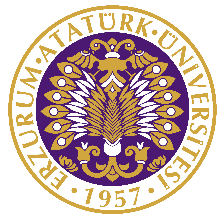 Atatürk Üniversitesi Mühendislik FakültesiMakina Mühendisliği BölümüÖĞRETİM ÜYESİ ANKETİTarih : ……./……./………..Değerli Öğretim Üyeleri,Başarılı Makina Mühendisleri yetiştirmeyi amaçladığımız bölümümüzde, aşağıdaki konularda bilgilerinize başvurmak istiyoruz. Aşağıdaki sorulara vereceğiniz cevaplar, bölümümüzün güçlü ve zayıf yönlerini görmek ve ortaya çıkacak bilgi birikimi ile ders programımızı ve eğitim amaçlarımızı gözden geçirmek için kullanılacaktır. Bu sorulara vereceğiniz cevaplar gizli tutulacak ve yalnızca genel değerlendirmeler paylaşılacaktır. Her bir soru için görüşlerinizi boş bırakılan satırlara yazınız.Teşekkür ederiz…Not: (*) işareti bulunan ve düzey/seviye isteyen sorularda“1: Çok Düşük; 2: Düşük; 3: Orta; 4: Yüksek; 5: Çok Yüksek” ifadelerini belirtmektedir.Lütfen mevcut programımızın öğrencilerimize katkısını (program çıktıları) değerlendiriniz. (*)Programın çıktıları sizce uygun mudur? Değilse önerileriniz nelerdir? (Numara belirterek lütfen değerlendiriniz)…………………………………………………………………………………………………………………………………………………………….Sizin önerebileceğiniz yeni bir program çıktısı var mı?□Evet   :……………………………………………………………………………………………………………………………………………….□ HayırAşağıdaki verilen bölümümüz eğitim amaçları sizce uygun mu?Sizin önerebileceğiniz yeni bir eğitim amacı var mı?□ Evet    	:……………………………………………………………………………………………………………..……………………□ Hayır     Bölümümüz akademik personelinin program hedeflerine, değerlendirilmesine ve geliştirilmesine olan bağlılığını değerlendiriniz. (Çok düşük/düşük ise lütfen nedenlerini yazınız). (*)□ 1	□ 2	□ 3	□ 4	□ 5…………………………………………………………………………………………………………………………………………………………….Bölümümüz akademik personelinin birlikte hareket edebilme becerisini değerlendiriniz. (Çok düşük/düşük ise lütfen nedenlerini yazınız). (*)□ 1	□ 2	□ 3	□ 4	□ 5…………………………………………………………………………………………………………………………………………………………….Bölümün beş yıllık stratejik planının içeriğinden haberdar mısınız?□ Evet                        □ HayırBölümümüzün gelecek beş yıl içerisinde yoğunlaşması gerektiğini düşündüğünüz konu/konular nelerdir?…………………………………………………………………………………………………………………………………………………………….Bölümümüzün gelecek beş yıl içerisinde altyapısına katması gerektiğini düşündüğünüz teçhizat varsa isimlerini yazınız.…………………………………………………………………………………………………………………………………………………………….Bitirme Ödevi dersinin yürütülmesi ile ilgili önerileriniz varsa yazınız?…………………………………………………………………………………………………………………………………………………………….Ana Tasarım dersinin yürütülmesi ile ilgili önerileriniz varsa yazınız?..........…………………………………………………………………………………………………………………………………………………..Eğitim ve öğretimin niteliğini artırmak için uygulamada olan ders geçme ve değerlendirme sisteminin etkileri hakkındaki görüşleriniz nelerdir?…………………………………………………………………………………………………………………………………………………………….Danışmanlık sisteminin işlevselliğini artırmak için önerileriniz nelerdir?…………………………………………………………………………………………………………………………………………………………….Bölümümüzde yürütülen dersler, Öğretim Üyelerinin uzmanlık alanlarına göredir. (*)□ 1	□ 2	□ 3	□ 4	□ 5……………………………………………………………………………………………………………………………………………………………Bölüm Başkanlığı görev dağıtımında adil olarak davranmaktadır. (*) □ 1	□ 2	□ 3	□ 4	□ 5……………………………………………………………………………………………………………………………………………………………Bölümün sağladığı olanaklar hakkındaki görüşleriniz nelerdir? (Cevabınız 1 veya 2 ise lütfen nedenlerini yazınız). (*)□ 1	□ 2	□ 3	□ 4	□ 5……………………………………………………………………………………………………………………………………………………………Fakültenin sağladığı olanaklar hakkındaki görüşleriniz nelerdir? (Cevabınız 1 veya 2 ise lütfen nedenlerini yazınız). (*)□ 1	□ 2	□ 3	□ 4	□ 5……………………………………………………………………………………………………………………………………………………………Üniversitemizin sağladığı olanaklar hakkındaki görüşleriniz nelerdir? (Cevabınız 1 veya 2 ise lütfen nedenlerini yazınız). (*)□ 1	□ 2	□ 3	□ 4	□ 5…………………………………………………………………………………………………………………………………………………………….Öğrencilerin derslere katılımını sağlamak için, yoklama yapılmasının olumlu etkisine inanıyor musunuz? (*) □ 1	□ 2	□ 3	□ 4	□ 5……………………………………………………………………………………………………………………………………………………….Üniversitemiz Bilgisayar Bilimleri Uygulama ve Araştırma Merkezi (BAUM)’un olanakları yeterli midir? (*)□ 1	□ 2	□ 3	□ 4	□ 5……………………………………………………………………………………………………………………………………………………………Diğer öğretim üyeleri ile ortak eğitim dışı (sosyal vb.) faaliyet düzeyiniz nedir? (*)□ 1	□ 2	□ 3	□ 4	□ 5Endüstri ile ilişkileriniz var mı? Varsa düzeyi nedir?…………………………………………………………………………………………………………………………………………………………….Bölümümüz akademik personelini ve lisans eğitimini genel olarak değerlendiriniz.(*)Lütfen aşağıdaki soruları puanlama cetveline göre cevaplandırınız. (*)Bölümümüzün MÜDEK akreditasyon gereklerini sağlamaya çalışırken ortaya çıkan sistemini değerlendiriniz.Eklemek istediğiniz düşünceleriniz veya ankete eklenmesini istediğiniz sorularınız varsa lütfen yazınız:Program ÇıktılarıProgram Çıktıları1    2    3   4   5         1.Matematik, fen bilimleri ve makina mühendisliği konularında yeterli bilgi birikimi; bu alanlardaki kuramsal ve uygulamalı bilgileri mühendislik problemlerini modelleme ve çözme için uygulayabilme becerisi.□  □  □  □  □2.Karmaşık mühendislik problemlerini saptama, tanımlama, formüle etme ve çözme becerisi; bu amaçla uygun analiz ve modelleme yöntemlerini seçme ve uygulama becerisi.□  □  □  □  □3.Karmaşık bir sistemi, süreci, cihazı veya ürünü gerçekçi kısıtlar ve koşullar altında, belirli gereksinimleri karşılayacak şekilde tasarlama becerisi; bu amaçla modern tasarım yöntemlerini uygulama becerisi. □  □  □  □  □4.Makina mühendisliği uygulamaları için gerekli olan modern teknik ve araçları geliştirme, seçme ve kullanma becerisi; bilişim teknolojilerini etkin bir şekilde kullanma becerisi. □  □  □  □  □5.Makina mühendisliği problemlerinin incelenmesi için deney tasarlama, deney yapma, veri toplama, sonuçları analiz etme ve yorumlama becerisi.□  □  □  □  □6.Disiplin içi ve çok disiplinli takımlarda etkin biçimde çalışabilme becerisi; bireysel çalışma becerisi.□  □  □  □  □7.Türkçe sözlü ve yazılı etkin iletişim kurma becerisi; en az bir yabancı dil bilgisi.□  □  □  □  □8.Yaşam boyu öğrenmenin gerekliliği bilinci; bilgiye erişebilme, bilim ve teknolojideki gelişmeleri izleme ve kendini sürekli yenileme becerisi.□  □  □  □  □9.Mesleki ve etik sorumluluk bilinci.□  □  □  □  □10.Proje yönetimi ile risk yönetimi ve değişiklik yönetimi gibi iş hayatındaki uygulamalar hakkında bilgi; girişimcilik, yenilikçilik ve sürdürebilir kalkınma hakkında farkındalık.□  □  □  □  □11.Makina mühendisliği uygulamalarının evrensel ve toplumsal boyutlarda sağlık, çevre ve güvenlik üzerindeki etkileri ile çağın sorunları hakkında bilgi; mühendislik çözümlerinin hukuksal sonuçları konusunda farkındalık.□  □  □  □  □Eğitim AmaçlarıEğitim Amaçları         1.Enerji ve imalat sistemleri ile ilgili kamu veya özel sektörde çalışan□ Uygun       □ Uygun Değil2.Takım çalışmalarında yer alan ve lider olan□ Uygun       □ Uygun Değil3.Makine Mühendisliği, Malzeme ve Metalurji Mühendisliği, Enerji Mühendisliği, Mekatronik Mühendisliği ve Biyomedikal Mühendisliği programlarında lisanüstü eğitim yapan□ Uygun       □ Uygun Değil1    2    3   4   51.Bölümümüzün akademik düzeyi□  □  □  □  □2.Mühendislik tasarım tecrübesi□  □  □  □  □3.Laboratuvar uygulamaları□  □  □  □  □4.Bölümümüzün Öğretim Üyeleri□  □  □  □  □5.Bölümümüzün Araştırma Görevlileri□  □  □  □  □6.Bölümümüzün öğrenci danışmalık hizmetleri□  □  □  □  □1    2    3    4    51.Öğrencilerimizin tasarım becerileri, sadece derslerdeki ödevlerden edinilmektedir□  □  □  □  □2.Öğrencilerimizin tasarım becerileri, sadece laboratuvar çalışmalarından edinilmektedir□  □  □  □  □3.Öğrencilerimizin tasarım becerileri, sadece bitirme ödevlerinden edinilmektedir□  □  □  □  □4.Öğrencilerimizin tasarımları, ulusal ve uluslararası mühendislik standartlarını içermektedir□  □  □  □  □5.Öğrencilerimizin tasarımları, ekonomik konuları içermektedir□  □  □  □  □6.Öğrencilerimizin tasarımları, çevre bilincine sahiptir□  □  □  □  □7.Öğrencilerimizin tasarımları, sağlık ve güvenlik konularını içermektedir□  □  □  □  □8.Öğrencilerimizin tasarımları, sosyal ve politik konuları içermektedir□  □  □  □  □9.Öğrencilerimizin tasarım becerileri sadece ilgili dersleri kapsamaktadır□  □  □  □  □10.Öğrencilerimizin derslerde yaptıkları tasarım, kendi alanlarındaki modern aletleri tanımalarına ve kullanmalarını öğrenmelerine yardımcı olmaktadır□  □  □  □  □11.Öğrencilerimizin derslerde yaptıkları tasarım, kendi alanlarındaki temel konuları anlamalarına yardımcı olmaktadır□  □  □  □  □12.Bölümdeki akademik ortam, öğrencilerin araştırmaya katılmalarını teşvik etmektedir□  □  □  □  □13.Bölümdeki akademik ortam, öğrencilerin bağımsız çalışmaya katılımlarını cesaretlendirmektedir□  □  □  □  □14.Bölümdeki akademik ortam, öğrencilerin diğer faaliyetlere (kulüp vb.) katılmaları için uygundur□  □  □  □  □15.Verilen lisans eğitimi, öğrencileri yaşam boyu öğrenmeye hazırlamaktadır□  □  □  □  □16.Okul hayatının, iş hayatının gerektirdiği tecrübeyi öğrencilerimize sağlama derecesi□  □  □  □  □17.Sosyal Seçmeli derslerinin öğrencilerin eğitimindeki önem derecesi□  □  □  □  □18.Sosyal Seçmeli derslerinin öğrencilerin kariyerindeki önem derecesi□  □  □  □  □19.Mesleki tasarım derslerinin öğrencilerin eğitimindeki önem derecesi□  □  □  □  □20.Mesleki tasarım derslerinin öğrencilerin kariyerindeki önem derecesi□  □  □  □  □21.Temel bilimler derslerinin öğrencilerin eğitimindeki önem derecesi□  □  □  □  □22.Temel bilimler derslerinin öğrencilerin kariyerindeki önem derecesi□  □  □  □  □23.Temel mühendislik derslerinin öğrencilerin eğitimindeki önem derecesi□  □  □  □  □24.Temel mühendislik derslerinin öğrencilerin kariyerindeki önem derecesi□  □  □  □  □         1.Çalışmalar bölüm tarafından mecburi tutulmaktadır.□ Katılıyorum  □ Katılmıyorum2.Çalışmalarda ortaya çıkan yük, bütün personele eşit dağıtılmaktadır.□ Katılıyorum  □ Katılmıyorum3.Çalışmalarda ortaya çıkan yük, Akreditasyon Koordinasyon Kurulundadır.□ Katılıyorum  □ Katılmıyorum4.Çalışmalarda ortaya çıkan yük, sadece ölçüt başkanlarındadır.□ Katılıyorum  □ Katılmıyorum5.Çalışmalar kurumsal değil kişisel gayretlerle yürütülmektedir. □ Katılıyorum  □ Katılmıyorum6.Çalışmalar süreklilik arz etmektedir. □ Katılıyorum  □ Katılmıyorum7.Çalışmalarda koordinasyon eksikliği vardır.□ Katılıyorum  □ Katılmıyorum8.Çalışma sürecinden haberdarım. □ Katılıyorum  □ Katılmıyorum9.Çalışmalar esnasında benden istenen bilgileri zamanında temin etmekteyim□ Katılıyorum  □ Katılmıyorum10.Çalışmalar eğitim öğretim faaliyetlerini aksatmaktadır.□ Katılıyorum  □ Katılmıyorum11.Çalışmalar Öğretim Üyelerinin akademik faaliyetlerini olumsuz etkilemektedir. □ Katılıyorum  □ Katılmıyorum12.Çalışmalar bölümün altyapısına olumlu etki yapmaktadır.□ Katılıyorum  □ Katılmıyorum13.Çalışmaların büyük kısmı Araştırma Görevlilerince gerçekleştirilmektedir. □ Katılıyorum  □ Katılmıyorum